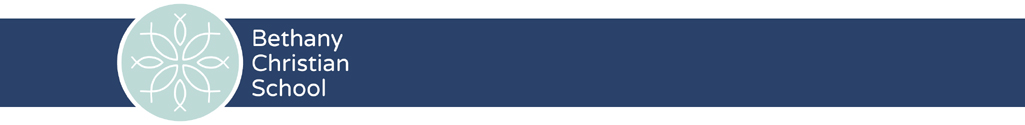 Grade 4 at BethanyOur core values are weaved through each subject in all grades.  Our goal is to impart Biblical knowledge and principals to all of our students.   We accomplish this through having a Bible class each day except on Wednesdays when students attend Chapel.  In addition, we integrate Biblical themes through all of our subjects.  In Bible class, students spend most of the year studying the Old Testament, the birth, death, and resurrection of Christ. A study of the origins of the Bible from the New Testament is included. CSI (Christian Schools International) materials and the Bible Truths from the Westminster Catechism are used.All subjects utilize projects as a way to learn and demonstrate mastery of skills.  Rubrics are used as a guideline for students to follow.  We teach our students to think critically and encourage them to be systematic problem solvers.Our fourth graders sharpen their skills reading and writing book reports.  Grammar skills are taught and used in the book reports and other projects throughout the year. One of the trade books required is a summer read, The Cricket in Times Square, and students get creative by making their own cricket cage.  Mr. Popper’s Penguins, Pilgrim’s Progress, Frindle, Standing the the Light and Sign of the Beaver, are other trade books our fourth graders read.  Literature circles are used to strengthen reading and comprehension skills. Spelling and cursive writing are part of our ELA (English/Language Arts) program.  BJU (Bob Jones University) Press and HWOT (Handwriting without Tears) Cursive materials are used.In science, the units studied are: animals including basic needs and classification, three bodily systems (respiratory, circulatory and excretory), properties of matter, magnets, and electricity.  ACSI: Purposeful Design materials are used.In history/social studies, the focus is on: PA history (some MD history if we have current students) from early Native Americans to present time.  Colonial life is highlighted.  In addition, local government and a study of presidents are included. Gibbs Smith (PA: Our Home) materials are used.Students will learn a number of math concepts including: mastering multiplication facts, multiplying and dividing by one and two digit numbers, fractions, time, data, graphing, geometry and measurement.   Pearson Envision materials are used.Our fourth graders enjoy one recess period a day along with a different special each day of the week including: gym, music, art, technology, and Spanish.*This is not a comprehensive list of all skills, units, and topics taught.